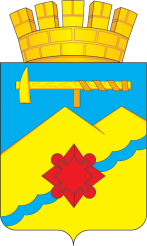 АДМИНИСТРАЦИЯ МУНИЦИПАЛЬНОГО ОБРАЗОВАНИЯГОРОД МЕДНОГОРСК ОРЕНБУРГСКОЙ ОБЛАСТИПОСТАНОВЛЕНИЕ__________________________________________________________________Об утверждении порядка проведения обзоров расходов бюджета муниципального образования город МедногорскВ целях повышения эффективности расходов муниципального образования город Медногорск, в соответствии статьями 45,49 Устава муниципального образования город Медногорск Оренбургской области:1. Утвердить Порядок проведения обзоров расходов бюджета муниципального образования город Медногорск согласно приложению.2. Контроль за исполнением настоящего постановления возложить на заместителя главы по финансово-экономической политике – начальника финансового отдела Никитину И.В.3. Постановление вступает в силу со дня его подписания, и распространяется на правоотношения, возникшие с 1 января 2020 года.Глава города				                                        А.В. НижегородовРазослано: горпрокурору, юридическому отделу, Подшибякину О.Л., Никитиной И.В., Комарову Р.В., Сердюку И.М., финансовому отделу, Коняхиной Н.М.,  Отделу образования, Отделу культуры, КФСТиМП, УХТО, МФЦ.Приложение к постановлению администрации городаот 27.10.2020 № 1628-паПорядок проведения обзоров расходов бюджета муниципального образования город Медногорск1. Настоящий Порядок определяет процедуру и сроки проведения обзоров расходов бюджета муниципального образования город Медногорск (далее – обзоры бюджетных расходов). 2. Обзоры  бюджетных расходов - систематический анализ бюджетных ассигнований городского бюджета, направленный на определение и сравнение различных вариантов экономии бюджетных средств, выбор наиболее эффективного направления планирования и расходования бюджетных средств.Цель проведения обзоров расходов бюджета - определение и высвобождение неэффективно используемых ресурсов для их перераспределения на решение приоритетных задач.3. Объектами обзоров бюджетных расходов могут выступать:- совокупность бюджетных ассигнований городского бюджета на реализацию мероприятий в отдельной сфере (направлении) деятельности;- расходы по отдельным статьям классификации расходов бюджета;- расходы главного распорядителя бюджетных средств (получателя бюджетных средств).4. Проведение обзоров бюджетных расходов, включая методическое и организационное обеспечение их проведения, осуществляет финансовый отдел администрации города Медногорска (далее – финансовый отдел).5. Перечень объектов обзоров бюджетных расходов формируются финансовым отделом с учетом предложений главных распорядителей бюджетных средств. 6. При проведении обзоров бюджетных расходов специалистами финансового отдела могут привлекаться заинтересованные главные распорядители бюджетных средств (получатели бюджетных средств), администрирующие бюджетные ассигнования городского бюджета, выбранные в качестве объектов обзоров бюджетных расходов. 7. По результатам проведения обзоров бюджетных расходов финансовый отдел администрации подготавливает отчет, содержащий результаты проведения обзора бюджетных расходов.Отчет о проведении бюджетного обзора  должен содержать:- наименование объекта обзора бюджетных расходов;- период проведения обзора бюджетных расходов;- информацию, включающую анализ динамики объекта обзора бюджетных расходов, оценку текущего состояния, факторы, влияющие на изменение объекта обзора бюджетных расходов;- предложения по повышению эффективности бюджетных расходов.8. Результаты обзоров бюджетных расходов по конкретным объектам обзоров бюджетных расходов могут быть распространены на иные аналогичные расходы городского бюджета.9. Результаты обзоров бюджетных расходов учитываются при составлении проекта бюджета на очередной финансовый год и плановый период.10. При необходимости финансовым отделом по результатам проведения обзора бюджетных расходов главным распорядителям бюджетных средств (получателям бюджетных средств) направляются рекомендации по повышению эффективности расходования бюджетных средств.11. Результаты обзоров бюджетных расходов подлежат обязательному опубликованию на официальном сайте  администрации города Медногорска.27.10.2020№ 1628-па